附件1湛江市中小企业数字化转型总体目标表附件2湛江市中小企业数字化转型城市试点数字化牵引单位申报表（模板）申报单位：         （单位公章）       申报行业：□水产行业□小家电行业□羽绒行业申报类型：□供应链模式    □产业链模式联 系 人：                            联系电话：                            申报日期：                            附件3申报单位与数字化集成服务企业合作协议（模板）数字化牵引单位：                                                       注册地址：                                     法定代表人：                                                                     联系人：                                       联系电话：                                     数字化集成服务企业：                                                  注册地址：                                     法定代表人：                                                                     联系人：                                       联系电话：                                     本合作协议就双方合作事宜于2024年 XX 月 XX 日由#######（“数字化牵引单位”）和#######（“数字化集成服务企业”）在【湛江市】签订，以兹双方共同遵守。双方本着公平公正、共赢互利、共同发展的原则，充分发挥和利用各自优势，在湛江市中小企业数字化转型城市试点相关工作上达成合作，共同完成申报书及承诺函所承诺的指标任务。数字化牵引单位：（盖章）法定代表人：（签字）                                                                     2024年XX月XX日    数字化集成服务企业：（盖章）法定代表人：（签字）                                                                     2024年XX月XX日附件4中小企业数字化转型工作方案（模板）一、申报企业基本情况（一）牵引单位情况1、申报牵引单位企业情况。包括企业简介、涉及的行业、业务覆盖范围、本地服务能力人员数量、企业22年和23年营收情况、营收入、负债率等。2、牵引能力。申报单位在该细分行业中的发展历程（包括年限、取得的成绩、行业地位，对行业发展理解等），能带动多少家企业参与改造。3、团队实力。包括人员资历、研发实力（数字化研发投入占比）、荣誉资质（自身或所服务项目获得省级以上数字化领域试点示范情况）（二）数字化集成服务企业情况1、集成服务能力。描述数字化集成服务企业在数字化行业中的行业地位、对行业发展理解、数字化集成能力、经验。2、团队技术实力。包括人员资历、研发实力（数字化研发投入占比）、荣誉资质（自身或所服务项目获得省级以上数字化领域试点示范情况）、知识产权等。3、平台与产品资源细分行业服务平台现有情况、下来拟建设数字化转型平台、创新服务平台数量和情况、如何吸引被改造企业接入平台。现有的产品数量和情况。（三）产业生态企业（合作伙伴）情况总结申报联合体的产业生态企业情况，描述在该细分行业（水产、小家电和羽绒）的产品服务能力和案例经验，明确各方职责、分工安排、合作模式和工作机制等。二、行业分析与数字化转型模式1、行业分析。从行业现状、行业通病、关键痛点、可支撑改造的条件、需求场景进行分析。2、痛点分析。细分行业（水产、小家电和羽绒）中小企业数字化转型的关键痛点分析总结。3、数字化转型模式。细分行业数字化转型模式简介、阐述所申报行业推进数字化转型的模式，具体方式方法，体现创新与示范性。三、本地化服务思路引进、孵化本地服务商。对于孵化本地数字化服务商的设想和工作思路。四、实施方案（一）工作目标分阶段制定工作目标，包括但不限于被改造企业数量、上云用云企业数量、改造后企业数字化水平、平台建设、“小快轻准”产品开发、“链式”转型案例、咨询诊断、人才培训、供需对接等。（二）工作计划根据工作目标，要求在2025年10月底前完成所有改造任务，按季度分阶段制定实施计划。（三）实施路径对照工作目标和计划，明确具体工作任务及实施路径。包括但不限于：如何组建“1+1+N”（具体解析见备注）产业生态联合体，如何建平台、如何发动并确定改造企业、如何实施改造、如何加大复制推广、如何健全工作机制、如何合理合规使用资金、产出的时间节点等。五、实施保障从组织机制、人员团队、要素资源、资金、培训、宣贯、安全保障、复制推广等方面描述中小企业数字化转型项目顺利推进的具体保障措施。备注：数字化牵引单位（供应链龙头企业、产业链牵引企业）牵头组建“1+1+N”的产业联合生态体组织改造工作：（一）供应链模式。供应链龙头企业牵头（在特定行业领域有产业号召力、有强烈的供应链数字化提升意愿、能够辐射带动供应链中小企业的制造业骨干企业），联合1类实施数字化集成服务的企业（比如行业系统集成解决方案商等具备数字化供给能力的企业，电信运营企业、工业互联网平台等具备共性底座能力的企业）和N个产业生态企业（如专业软硬件企业、产业链生态企业等），以商业订单为重要牵引，开放先进技术和应用场景，推动供应链中小企业数字化转型，打造高效协同、安全可控的新型供应链体系。（二）产业链模式。产业链牵引企业牵头（具有较深行业制造知识和服务经验、较强行业资源整合能力的细分行业平台型企业，包括从制造业企业衍生的工业服务平台或深耕制造业细分产业链的第三方行业平台等），联合1类实施数字化集成服务的企业（比如行业系统集成解决方案商等具备数字化供给能力的企业，电信运营企业、工业互联网平台等具备共性底座能力的企业）和N个产业生态企业（如专业软硬件企业、产业链生态企业等），聚合产业生态资源，提供小型化、轻量化、快速化、精准化、自主可控的数字化产品和行业系统解决方案，推动产业链上下游中小企业转型。附件5申报单位、数字化集成服务企业及各产业生态企业名录注：此表填写范围涵盖“1+1+N”。各单位近三年细分行业的客户数量须体现在附件7《申报单位、数字化集成服务企业及各产业生态企业项目案例列表》所提供的案例客户。附件6申报单位、数字化集成服务企业及各产业生态企业产品清单注：此表填写范围涵盖“1+1+N”。1.所填报的内容需真实可靠；2.产品必须拥有知识产权；3.所填报的价格将作为企业采购的依据，且每个产品的价格须体现在附件7《申报单位、数字化集成服务企业及各产业生态企业项目案例列表》中，并按要求提供证明文件。附件7申报单位、数字化集成服务企业及各产业生态企业项目案例列表注：此表填写范围涵盖“1+1+N”；所列案例应与附件5《申报单位、数字化集成服务企业及各产业生态企业名录》近三年细分行业的客户一致，并提供每个案例的合同关键页（首页、产品目录页、价格页、双方盖章页）、发票、验收报告、应用系统截图等复印件作为佐证。附件8拟改造中小企业清单附件9拟被改造企业初步合作意向书（模板）我司有意于2024—2025年期间与由（牵引单位名称）作为牵引单位（与（产业生态企业名称）组成的产业生态联合体），在_______________业务环节开展数字化转型合作，结合硬件设备及软件系统，实施技术改造。拟被改造企业（盖章）：                  授权代表签字：                          授权人身份证：                          联系电话：                              日期：                                  附件10承诺函湛江市工业和信息化局：本单位如通过湛江市中小企业数字化转型城市试点数字化牵引单位的认定，将作如下承诺：1.提交承诺书后若无不可抗力因素不撤销参与意向，并积极配合湛江市工业和信息化局及有关县（市、区）工业和信息化主管部门开展中小企业数字化转型相关工作，并承诺完成以下数字化转型任务。承诺完成指标数量表2.递交的申报资料真实、准确、有效，如存在利用虚假资料瞒报、虚报等手段通过项目审核的，公司将承担相应的法律责任并纳入社会征信系统且对外公开相关违规信息。3.在试点期间主动配合派出行业专家参与主管单位开展的诊断评估工作，配合开展相关调研及项目跟踪、检查、评价工作，自觉接受财政、审计、监察部门的监督检查。4.严格遵守有关项目资金管理办法，不与企业窜通报价、提供假合同、虚开发票等行为骗取补贴，违者依法追究法律责任。单位名称（盖章）：法人代表（签字）：年    月    日附件11预报名系统网址及二维码预报名系统URL链接：https://b3ffd82ec064a316.share.mingdao.net/public/form/14b40a22983c4d08a79751470a83f299预报名系统微信报名二维码：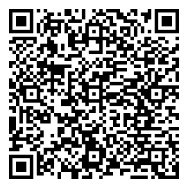 任务指标目标数据（截至2024年底）目标数据（截至2025年底）改造细分行业数量（个）33改造中小企业数量（个）150240带动中小企业数字化改造项目总投入（万元）1800030000支持产业链/供应链数字化转型模式数量（个）39培育产业链供应链数字化转型平台项目数量（个）23打造数字化解决方案数量（个）3568一、基本情况一、基本情况一、基本情况一、基本情况一、基本情况一、基本情况一、基本情况一、基本情况一、基本情况一、基本情况一、基本情况（一）牵引单位基本信息(“1”)（一）牵引单位基本信息(“1”)（一）牵引单位基本信息(“1”)（一）牵引单位基本信息(“1”)（一）牵引单位基本信息(“1”)（一）牵引单位基本信息(“1”)（一）牵引单位基本信息(“1”)（一）牵引单位基本信息(“1”)（一）牵引单位基本信息(“1”)（一）牵引单位基本信息(“1”)（一）牵引单位基本信息(“1”)单位名称（加盖公章）（加盖公章）（加盖公章）（加盖公章）（加盖公章）（加盖公章）（加盖公章）（加盖公章）（加盖公章）（加盖公章）注册地址成立时间注册资本注册资本注册资本注册资本法定代表人统一社会信用代码统一社会信用代码统一社会信用代码统一社会信用代码单位性质国有企业  民营企业  三资企业 其他国有企业  民营企业  三资企业 其他国有企业  民营企业  三资企业 其他国有企业  民营企业  三资企业 其他国有企业  民营企业  三资企业 其他国有企业  民营企业  三资企业 其他国有企业  民营企业  三资企业 其他国有企业  民营企业  三资企业 其他国有企业  民营企业  三资企业 其他国有企业  民营企业  三资企业 其他申报行业水产小家电羽绒水产小家电羽绒水产小家电羽绒水产小家电羽绒水产小家电羽绒牵引单位类别牵引单位类别牵引单位类别牵引单位类别供应链龙头企业产业链牵引企业单位联系人姓名职务职务职务单位联系人手机邮箱邮箱邮箱员工数量（人）（社保参保证明作为佐证）（社保参保证明作为佐证）（社保参保证明作为佐证）（社保参保证明作为佐证）（社保参保证明作为佐证）本地服务团队（人）本地服务团队（人）本地服务团队（人）本地服务团队（人）近两年营业收入及纳税2022年营业收入：          万元，纳税：          万元；2023年营业收入：          万元，纳税：          万元。2022年营业收入：          万元，纳税：          万元；2023年营业收入：          万元，纳税：          万元。2022年营业收入：          万元，纳税：          万元；2023年营业收入：          万元，纳税：          万元。2022年营业收入：          万元，纳税：          万元；2023年营业收入：          万元，纳税：          万元。2022年营业收入：          万元，纳税：          万元；2023年营业收入：          万元，纳税：          万元。2022年营业收入：          万元，纳税：          万元；2023年营业收入：          万元，纳税：          万元。2022年营业收入：          万元，纳税：          万元；2023年营业收入：          万元，纳税：          万元。2022年营业收入：          万元，纳税：          万元；2023年营业收入：          万元，纳税：          万元。2022年营业收入：          万元，纳税：          万元；2023年营业收入：          万元，纳税：          万元。2022年营业收入：          万元，纳税：          万元；2023年营业收入：          万元，纳税：          万元。单位简介（企业简介、发展历程、主营业务、核心产品、荣誉资质等方面概况，800字内）（企业简介、发展历程、主营业务、核心产品、荣誉资质等方面概况，800字内）（企业简介、发展历程、主营业务、核心产品、荣誉资质等方面概况，800字内）（企业简介、发展历程、主营业务、核心产品、荣誉资质等方面概况，800字内）（企业简介、发展历程、主营业务、核心产品、荣誉资质等方面概况，800字内）（企业简介、发展历程、主营业务、核心产品、荣誉资质等方面概况，800字内）（企业简介、发展历程、主营业务、核心产品、荣誉资质等方面概况，800字内）（企业简介、发展历程、主营业务、核心产品、荣誉资质等方面概况，800字内）（企业简介、发展历程、主营业务、核心产品、荣誉资质等方面概况，800字内）（企业简介、发展历程、主营业务、核心产品、荣誉资质等方面概况，800字内）（二）数字化集成服务商基本信息(“1”)（二）数字化集成服务商基本信息(“1”)（二）数字化集成服务商基本信息(“1”)（二）数字化集成服务商基本信息(“1”)（二）数字化集成服务商基本信息(“1”)（二）数字化集成服务商基本信息(“1”)（二）数字化集成服务商基本信息(“1”)（二）数字化集成服务商基本信息(“1”)（二）数字化集成服务商基本信息(“1”)（二）数字化集成服务商基本信息(“1”)（二）数字化集成服务商基本信息(“1”)单位名称（加盖公章）（加盖公章）（加盖公章）（加盖公章）（加盖公章）（加盖公章）（加盖公章）（加盖公章）（加盖公章）（加盖公章）注册地址单位性质国有企业   民营企业  三资企业   其他国有企业   民营企业  三资企业   其他国有企业   民营企业  三资企业   其他国有企业   民营企业  三资企业   其他国有企业   民营企业  三资企业   其他国有企业   民营企业  三资企业   其他国有企业   民营企业  三资企业   其他国有企业   民营企业  三资企业   其他国有企业   民营企业  三资企业   其他国有企业   民营企业  三资企业   其他成立时间注册资本注册资本注册资本注册资本法定代表人统一社会信用代码统一社会信用代码统一社会信用代码统一社会信用代码单位联系人姓名姓名职务职务职务单位联系人手机手机邮箱邮箱邮箱员工数量（人）（社保参保证明作为佐证）（社保参保证明作为佐证）（社保参保证明作为佐证）（社保参保证明作为佐证）（社保参保证明作为佐证）本地服务团队（人）本地服务团队（人）本地服务团队（人）本地服务团队（人）近两年营业收入及纳税2022年营业收入：          万元，纳税：          万元；2023年营业收入：          万元，纳税：          万元。2022年营业收入：          万元，纳税：          万元；2023年营业收入：          万元，纳税：          万元。2022年营业收入：          万元，纳税：          万元；2023年营业收入：          万元，纳税：          万元。2022年营业收入：          万元，纳税：          万元；2023年营业收入：          万元，纳税：          万元。2022年营业收入：          万元，纳税：          万元；2023年营业收入：          万元，纳税：          万元。2022年营业收入：          万元，纳税：          万元；2023年营业收入：          万元，纳税：          万元。2022年营业收入：          万元，纳税：          万元；2023年营业收入：          万元，纳税：          万元。2022年营业收入：          万元，纳税：          万元；2023年营业收入：          万元，纳税：          万元。2022年营业收入：          万元，纳税：          万元；2023年营业收入：          万元，纳税：          万元。2022年营业收入：          万元，纳税：          万元；2023年营业收入：          万元，纳税：          万元。单位简介（800字内）（800字内）（800字内）（800字内）（800字内）（800字内）（800字内）（800字内）（800字内）（800字内）（三）产业生态企业(“N”)（三）产业生态企业(“N”)（三）产业生态企业(“N”)（三）产业生态企业(“N”)（三）产业生态企业(“N”)（三）产业生态企业(“N”)（三）产业生态企业(“N”)（三）产业生态企业(“N”)（三）产业生态企业(“N”)（三）产业生态企业(“N”)（三）产业生态企业(“N”)产业生态企业（合作伙伴）1.名称：                                     2.名称：                                     3.名称：                                       ......（此项不限定数量，可以依据情况延伸表格）1.名称：                                     2.名称：                                     3.名称：                                       ......（此项不限定数量，可以依据情况延伸表格）1.名称：                                     2.名称：                                     3.名称：                                       ......（此项不限定数量，可以依据情况延伸表格）1.名称：                                     2.名称：                                     3.名称：                                       ......（此项不限定数量，可以依据情况延伸表格）1.名称：                                     2.名称：                                     3.名称：                                       ......（此项不限定数量，可以依据情况延伸表格）1.名称：                                     2.名称：                                     3.名称：                                       ......（此项不限定数量，可以依据情况延伸表格）1.名称：                                     2.名称：                                     3.名称：                                       ......（此项不限定数量，可以依据情况延伸表格）1.名称：                                     2.名称：                                     3.名称：                                       ......（此项不限定数量，可以依据情况延伸表格）1.名称：                                     2.名称：                                     3.名称：                                       ......（此项不限定数量，可以依据情况延伸表格）1.名称：                                     2.名称：                                     3.名称：                                       ......（此项不限定数量，可以依据情况延伸表格）二、申报单位、数字化集成服务企业及产业生态企业产品服务情况二、申报单位、数字化集成服务企业及产业生态企业产品服务情况二、申报单位、数字化集成服务企业及产业生态企业产品服务情况二、申报单位、数字化集成服务企业及产业生态企业产品服务情况二、申报单位、数字化集成服务企业及产业生态企业产品服务情况二、申报单位、数字化集成服务企业及产业生态企业产品服务情况二、申报单位、数字化集成服务企业及产业生态企业产品服务情况二、申报单位、数字化集成服务企业及产业生态企业产品服务情况二、申报单位、数字化集成服务企业及产业生态企业产品服务情况二、申报单位、数字化集成服务企业及产业生态企业产品服务情况二、申报单位、数字化集成服务企业及产业生态企业产品服务情况数字化转型服务类别（可多选）数字化咨询诊断    网络通信服务     软件和模型开发  数据分析服务      系统集成服务     云服务和云应用 安全防护服务      平台开发服务     智能硬件产品及服务  其他                     数字化咨询诊断    网络通信服务     软件和模型开发  数据分析服务      系统集成服务     云服务和云应用 安全防护服务      平台开发服务     智能硬件产品及服务  其他                     数字化咨询诊断    网络通信服务     软件和模型开发  数据分析服务      系统集成服务     云服务和云应用 安全防护服务      平台开发服务     智能硬件产品及服务  其他                     数字化咨询诊断    网络通信服务     软件和模型开发  数据分析服务      系统集成服务     云服务和云应用 安全防护服务      平台开发服务     智能硬件产品及服务  其他                     数字化咨询诊断    网络通信服务     软件和模型开发  数据分析服务      系统集成服务     云服务和云应用 安全防护服务      平台开发服务     智能硬件产品及服务  其他                     数字化咨询诊断    网络通信服务     软件和模型开发  数据分析服务      系统集成服务     云服务和云应用 安全防护服务      平台开发服务     智能硬件产品及服务  其他                     数字化咨询诊断    网络通信服务     软件和模型开发  数据分析服务      系统集成服务     云服务和云应用 安全防护服务      平台开发服务     智能硬件产品及服务  其他                     数字化咨询诊断    网络通信服务     软件和模型开发  数据分析服务      系统集成服务     云服务和云应用 安全防护服务      平台开发服务     智能硬件产品及服务  其他                     数字化咨询诊断    网络通信服务     软件和模型开发  数据分析服务      系统集成服务     云服务和云应用 安全防护服务      平台开发服务     智能硬件产品及服务  其他                     数字化咨询诊断    网络通信服务     软件和模型开发  数据分析服务      系统集成服务     云服务和云应用 安全防护服务      平台开发服务     智能硬件产品及服务  其他                     软件服务（可多选）研发设计类：□CAD  □CAE  □CAPP  □CAM  □PLM   □PDM□数字孪生 □其他                  生产制造类：□MES  □APS  □工业互联网平台  □其他        质量管理类：□QMS  □LIMS □其他           运营管理类：□ERP  □CRM  □SRM  □SCM  □OA  □BI  FMIS  □其他           仓储物流类：□BOM  □WMS  □TMS □其他             研发设计类：□CAD  □CAE  □CAPP  □CAM  □PLM   □PDM□数字孪生 □其他                  生产制造类：□MES  □APS  □工业互联网平台  □其他        质量管理类：□QMS  □LIMS □其他           运营管理类：□ERP  □CRM  □SRM  □SCM  □OA  □BI  FMIS  □其他           仓储物流类：□BOM  □WMS  □TMS □其他             研发设计类：□CAD  □CAE  □CAPP  □CAM  □PLM   □PDM□数字孪生 □其他                  生产制造类：□MES  □APS  □工业互联网平台  □其他        质量管理类：□QMS  □LIMS □其他           运营管理类：□ERP  □CRM  □SRM  □SCM  □OA  □BI  FMIS  □其他           仓储物流类：□BOM  □WMS  □TMS □其他             研发设计类：□CAD  □CAE  □CAPP  □CAM  □PLM   □PDM□数字孪生 □其他                  生产制造类：□MES  □APS  □工业互联网平台  □其他        质量管理类：□QMS  □LIMS □其他           运营管理类：□ERP  □CRM  □SRM  □SCM  □OA  □BI  FMIS  □其他           仓储物流类：□BOM  □WMS  □TMS □其他             研发设计类：□CAD  □CAE  □CAPP  □CAM  □PLM   □PDM□数字孪生 □其他                  生产制造类：□MES  □APS  □工业互联网平台  □其他        质量管理类：□QMS  □LIMS □其他           运营管理类：□ERP  □CRM  □SRM  □SCM  □OA  □BI  FMIS  □其他           仓储物流类：□BOM  □WMS  □TMS □其他             研发设计类：□CAD  □CAE  □CAPP  □CAM  □PLM   □PDM□数字孪生 □其他                  生产制造类：□MES  □APS  □工业互联网平台  □其他        质量管理类：□QMS  □LIMS □其他           运营管理类：□ERP  □CRM  □SRM  □SCM  □OA  □BI  FMIS  □其他           仓储物流类：□BOM  □WMS  □TMS □其他             研发设计类：□CAD  □CAE  □CAPP  □CAM  □PLM   □PDM□数字孪生 □其他                  生产制造类：□MES  □APS  □工业互联网平台  □其他        质量管理类：□QMS  □LIMS □其他           运营管理类：□ERP  □CRM  □SRM  □SCM  □OA  □BI  FMIS  □其他           仓储物流类：□BOM  □WMS  □TMS □其他             研发设计类：□CAD  □CAE  □CAPP  □CAM  □PLM   □PDM□数字孪生 □其他                  生产制造类：□MES  □APS  □工业互联网平台  □其他        质量管理类：□QMS  □LIMS □其他           运营管理类：□ERP  □CRM  □SRM  □SCM  □OA  □BI  FMIS  □其他           仓储物流类：□BOM  □WMS  □TMS □其他             研发设计类：□CAD  □CAE  □CAPP  □CAM  □PLM   □PDM□数字孪生 □其他                  生产制造类：□MES  □APS  □工业互联网平台  □其他        质量管理类：□QMS  □LIMS □其他           运营管理类：□ERP  □CRM  □SRM  □SCM  □OA  □BI  FMIS  □其他           仓储物流类：□BOM  □WMS  □TMS □其他             研发设计类：□CAD  □CAE  □CAPP  □CAM  □PLM   □PDM□数字孪生 □其他                  生产制造类：□MES  □APS  □工业互联网平台  □其他        质量管理类：□QMS  □LIMS □其他           运营管理类：□ERP  □CRM  □SRM  □SCM  □OA  □BI  FMIS  □其他           仓储物流类：□BOM  □WMS  □TMS □其他             近3年已服务中小企业数字化转型数量        家，其中申报单位       家，合作伙伴       家        家，其中申报单位       家，合作伙伴       家        家，其中申报单位       家，合作伙伴       家        家，其中申报单位       家，合作伙伴       家近3年已服务所选择细分行业中小企业数量近3年已服务所选择细分行业中小企业数量近3年已服务所选择细分行业中小企业数量近3年已服务所选择细分行业中小企业数量        家，其中申报单位       家，合作伙伴       家        家，其中申报单位       家，合作伙伴       家项目案例数量（可多选）水产，           个小家电，          个羽绒，            个水产，           个小家电，          个羽绒，            个水产，           个小家电，          个羽绒，            个水产，           个小家电，          个羽绒，            个水产，           个小家电，          个羽绒，            个水产，           个小家电，          个羽绒，            个水产，           个小家电，          个羽绒，            个水产，           个小家电，          个羽绒，            个水产，           个小家电，          个羽绒，            个水产，           个小家电，          个羽绒，            个面向细分领域/通用领域中小企业的“小快轻准”型产品（服务）情况现有“小快轻准”产品总数量：20个以下  20-50个  50个以上近两年计划面向所申报细分行业中小企业开发     个“小快轻准”型产品（服务）。现有“小快轻准”产品总数量：20个以下  20-50个  50个以上近两年计划面向所申报细分行业中小企业开发     个“小快轻准”型产品（服务）。现有“小快轻准”产品总数量：20个以下  20-50个  50个以上近两年计划面向所申报细分行业中小企业开发     个“小快轻准”型产品（服务）。现有“小快轻准”产品总数量：20个以下  20-50个  50个以上近两年计划面向所申报细分行业中小企业开发     个“小快轻准”型产品（服务）。现有“小快轻准”产品总数量：20个以下  20-50个  50个以上近两年计划面向所申报细分行业中小企业开发     个“小快轻准”型产品（服务）。现有“小快轻准”产品总数量：20个以下  20-50个  50个以上近两年计划面向所申报细分行业中小企业开发     个“小快轻准”型产品（服务）。现有“小快轻准”产品总数量：20个以下  20-50个  50个以上近两年计划面向所申报细分行业中小企业开发     个“小快轻准”型产品（服务）。现有“小快轻准”产品总数量：20个以下  20-50个  50个以上近两年计划面向所申报细分行业中小企业开发     个“小快轻准”型产品（服务）。现有“小快轻准”产品总数量：20个以下  20-50个  50个以上近两年计划面向所申报细分行业中小企业开发     个“小快轻准”型产品（服务）。现有“小快轻准”产品总数量：20个以下  20-50个  50个以上近两年计划面向所申报细分行业中小企业开发     个“小快轻准”型产品（服务）。现有产品已覆盖的业务环节（可多选）研发设计  生产制造  供应链  销售  服务  信息安全数据管理 其他      研发设计  生产制造  供应链  销售  服务  信息安全数据管理 其他      研发设计  生产制造  供应链  销售  服务  信息安全数据管理 其他      研发设计  生产制造  供应链  销售  服务  信息安全数据管理 其他      研发设计  生产制造  供应链  销售  服务  信息安全数据管理 其他      研发设计  生产制造  供应链  销售  服务  信息安全数据管理 其他      研发设计  生产制造  供应链  销售  服务  信息安全数据管理 其他      研发设计  生产制造  供应链  销售  服务  信息安全数据管理 其他      研发设计  生产制造  供应链  销售  服务  信息安全数据管理 其他      研发设计  生产制造  供应链  销售  服务  信息安全数据管理 其他      已纳入国家信创产品目录的产品数量         个          个          个          个          个 发明专利和软件著作权数量发明专利和软件著作权数量发明专利和软件著作权数量发明专利和软件著作权数量        个，其中申报单位       个，合作伙伴       个拟开发“小快轻准”产品数量        个，其中申报单位       个，合作伙伴       个        个，其中申报单位       个，合作伙伴       个        个，其中申报单位       个，合作伙伴       个        个，其中申报单位       个，合作伙伴       个        个，其中申报单位       个，合作伙伴       个现有“小轻快准”产品总数量现有“小轻快准”产品总数量现有“小轻快准”产品总数量现有“小轻快准”产品总数量        个，其中申报单位       个，合作伙伴       个解决方案主要采用的部署方式  本地部署     私有云       公有云           混合云  本地部署     私有云       公有云           混合云  本地部署     私有云       公有云           混合云  本地部署     私有云       公有云           混合云  本地部署     私有云       公有云           混合云  本地部署     私有云       公有云           混合云  本地部署     私有云       公有云           混合云  本地部署     私有云       公有云           混合云  本地部署     私有云       公有云           混合云  本地部署     私有云       公有云           混合云自建或共建工业互联网平台跨行业跨领域工业互联网平台行业级应用平台企业级应用平台专业型平台无自建或共建工业互联网平台其他：__________  跨行业跨领域工业互联网平台行业级应用平台企业级应用平台专业型平台无自建或共建工业互联网平台其他：__________  跨行业跨领域工业互联网平台行业级应用平台企业级应用平台专业型平台无自建或共建工业互联网平台其他：__________  跨行业跨领域工业互联网平台行业级应用平台企业级应用平台专业型平台无自建或共建工业互联网平台其他：__________  跨行业跨领域工业互联网平台行业级应用平台企业级应用平台专业型平台无自建或共建工业互联网平台其他：__________  跨行业跨领域工业互联网平台行业级应用平台企业级应用平台专业型平台无自建或共建工业互联网平台其他：__________  跨行业跨领域工业互联网平台行业级应用平台企业级应用平台专业型平台无自建或共建工业互联网平台其他：__________  跨行业跨领域工业互联网平台行业级应用平台企业级应用平台专业型平台无自建或共建工业互联网平台其他：__________  跨行业跨领域工业互联网平台行业级应用平台企业级应用平台专业型平台无自建或共建工业互联网平台其他：__________  跨行业跨领域工业互联网平台行业级应用平台企业级应用平台专业型平台无自建或共建工业互联网平台其他：__________  产品定价折扣优惠幅度平均优惠幅度不少于           % （产业链模式填写，产品基准平均价格需附件提供合同产品价格佐证）平均优惠幅度不少于           % （产业链模式填写，产品基准平均价格需附件提供合同产品价格佐证）平均优惠幅度不少于           % （产业链模式填写，产品基准平均价格需附件提供合同产品价格佐证）平均优惠幅度不少于           % （产业链模式填写，产品基准平均价格需附件提供合同产品价格佐证）平均优惠幅度不少于           % （产业链模式填写，产品基准平均价格需附件提供合同产品价格佐证）平均优惠幅度不少于           % （产业链模式填写，产品基准平均价格需附件提供合同产品价格佐证）平均优惠幅度不少于           % （产业链模式填写，产品基准平均价格需附件提供合同产品价格佐证）平均优惠幅度不少于           % （产业链模式填写，产品基准平均价格需附件提供合同产品价格佐证）平均优惠幅度不少于           % （产业链模式填写，产品基准平均价格需附件提供合同产品价格佐证）平均优惠幅度不少于           % （产业链模式填写，产品基准平均价格需附件提供合同产品价格佐证）三、申报单位绩效目标表三、申报单位绩效目标表三、申报单位绩效目标表三、申报单位绩效目标表三、申报单位绩效目标表三、申报单位绩效目标表三、申报单位绩效目标表三、申报单位绩效目标表三、申报单位绩效目标表三、申报单位绩效目标表三、申报单位绩效目标表绩效指标绩效指标绩效指标绩效指标指标值（截至2024年底）指标值（截至2024年底）指标值（截至2024年底）指标值（截至2024年底）指标值（截至2025年底）指标值（截至2025年底）指标值（截至2025年底）改造中小企业数量（家）改造中小企业数量（家）改造中小企业数量（家）改造中小企业数量（家）产业链/供应链数字化转型模式数量（个）产业链/供应链数字化转型模式数量（个）产业链/供应链数字化转型模式数量（个）产业链/供应链数字化转型模式数量（个）建设产业链供应链数字化转型平台项目数量（个）建设产业链供应链数字化转型平台项目数量（个）建设产业链供应链数字化转型平台项目数量（个）建设产业链供应链数字化转型平台项目数量（个）打造数字化解决方案数量（个）打造数字化解决方案数量（个）打造数字化解决方案数量（个）打造数字化解决方案数量（个）序号单位名称统一社会信用代码2023年营业收入（万元）在湛江团队人数主要产品/服务细分行业的客户数量获得的知识产权数量（含专利、软件著作权）获得国家、省、市级相关荣誉资质单位简介（100字以内）序号产品/服务名称产品/服务提供单位产品通用性服务类别应用场景主要功能/服务内容实施周期（天）产品/服务平均定价（万元）拟让利比例（%）是否自主可控是否为“小快轻准”产品1......例如：基础元器件、智能组件、精密模具或通用型等例如：数字化咨询服务、网络通信服务、软件和模型开发、数据分析服务、系统集成服务、云服务和云应用、安全防护服务、平台开发服务、智能硬件产品及服务等例如：研发设计、生产制造、供应链、销售 、服务、信息安全、数据管理、其他2.     .....序号客户名称客户所属行业提供的产品/服务名称项目交付周期价格（万元）是否已验收序号中小企业名称企业数字化水平现状拟重点改造环节企业联系人联系方式申报细分行业目标数据□水产 □小家电 □羽绒□水产 □小家电 □羽绒合计年度2024年2025年合计改造中小企业数量（家）支持产业链/供应链数字化转型模式数量（个）培育产业链供应链数字化转型平台项目数量（个）打造数字化解决方案数量（个）